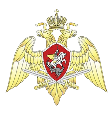 П Р Е С С – С Л У Ж Б А Управление Росгвардии по Республике Хакасия       (Управления Федеральной службы войск национальной гвардии Российской Федерации по Республике Хакасия)655017, г. Абакан, ул. Вокзальная, д. 2 а, тел. 8 (3902) 248-707,  8 913 056 00 2329 февраля 2024 г.Инспекторы Росгвардии напоминают жителям Хакасии о порядке добровольной сдачи незарегистрированного оружия за вознаграждение Инспекторы лицензионно-разрешительной работы территориального управления Росгвардии напоминают жителям Хакасии о порядке добровольной сдачи найденного или незарегистрированного оружия, боеприпасов, взрывчатых веществ и взрывных устройств за вознаграждение. Вознаграждение выплачивается гражданам в зависимости от категории оружия в следующих размерах:- Боевое ручное стрелковое оружие (автоматы, пулемёты, пистолеты, револьверы, гранатомёты) – 20 000 рублей (за 1 ед.);- Служебное огнестрельное оружие – 10 000 рублей (за 1 ед.);- Огнестрельное охотничье, спортивное нарезное или охотничье комбинированное оружие – 10 000 рублей (за 1 ед.);- Огнестрельное охотничье, спортивное гладкоствольное оружие – 8000 рублей (за 1 ед.);- Огнестрельное оружие ограниченного поражения – 4000 рублей (за 1 ед.);- Самодельное огнестрельное оружие или обрез огнестрельного оружия – 4000 рублей (за 1 ед.);- Газовое оружие (пистолеты и револьверы) – 2000 рублей (за 1 ед.);- Взрывные устройства промышленные или самодельные (мины, снаряды, гранаты и т.д.) – 4000 рублей (за 1 шт.);- Взрывчатые вещества – 4000 рублей (за 1000 гр.);- Огнепроводный шнур – 100 рублей (за 1 метр);- Взрыватель, детонатор – 100 рублей (за 1 шт.);- Патроны для нарезного огнестрельного оружия – 60 рублей (за 1 шт.);- Патроны для гладкоствольного огнестрельного оружия – 40 рублей (за 1 шт.).В случае обнаружения предметов вооружения необходимо сообщить об этом в дежурную часть полиции. Сотрудник установит личность человека, сдающего оружие, его адрес, обстоятельства добровольной сдачи или обнаружения оружия, его количество, вид, модель, серию, номер, год изготовления, видимые дефекты. Если принимаемое оружие не имеет индивидуального номера, маркировки, производственных данных, то этот номер ему присвоят по порядковому номеру квитанции. Заявление и предметы вооружения регистрируются, составляется акт осмотра оружия, взрывных устройств и взрывчатых веществ, выписывается квитанция.Взрывоопасные предметы приему и хранению не подлежат, так как признаются опасными для транспортировки, поэтому специалисты выезжают и уничтожают их на месте.За добровольно сданное оружие выплачивается денежное вознаграждение, а от уголовной и административной ответственности гражданин освобождается.Затем в течение 30 суток проводится проверка по факту сдачи гражданином предметов вооружения, выносится постановление об отказе в возбуждении уголовного дела, комиссия выносит заключение, подтверждающее добровольную сдачу гражданином оружия и сведения о категории сданного оружия.Перечень документов, необходимых для получения вознаграждения:1. Заявление;2. Справка о банковских реквизитах счета гражданина, выданная кредитной организацией, в которой открыт счет;3. Копия документа, удостоверяющего личность гражданина;4. Заключение территориального органа МВД России, подтверждающее добровольную сдачу гражданином оружия.Пакет документов передается в отделение лицензионно-разрешительной работы гражданином лично или направляется по почте. Вознаграждение выплачивается путем перечисления денежных средств на принадлежащий ему счет – не позднее 10 рабочих дней со дня поступления в управление необходимых документов.Подробную информацию о добровольной сдаче оружия и боеприпасов можно получить в Отделениях лицензионно-разрешительной работы Росгвардии по Хакасии по месту жительства:ОЛРР по г. Абакану – г. Абакан, ул. Макаренко, д. 4 а, тел. 8(3902) 24-87-38;ОЛРР по г. Черногорску – г. Черногорск, ул. Советская, д. 23, тел. 8(3902) 24-86-58;ОЛРР по г. Саяногорску – г. Саяногорск, мкр-н Енисейский, д. 32, тел. 8(3902) 24-86-61;ОЛРР по г. Сорску – г. Сорск, ул. Пионерская, д. 18 б, тел. 8(39033) 2-40-14, 8(3902)24-86-56;ОЛРР по г. Абазе – г. Абаза, ул. Парковая, д. 4 Б, тел. 8(39047) 2-48-23;ОЛРР по Алтайскому району – с. Белый Яр, ул. Ленина, д. 31, тел. 8(3902) 24-86-51;ОЛРР по Аскизскому району – с. Аскиз, ул. Красноармейская, д. 45, тел. 8(3902) 24-86-52;ОЛРР по Боградскому району – с. Боград, ул. Партизанская, д. 123, тел. 8(3902) 24-86-54;ОЛРР по Бейскому району – с. Бея, ул. Горького, д. 1Б, тел. 8(39022) 24-86-53;ОЛРР по Орджоникидзевскому району – п. Копьево, ул. Зеленая, д. 69, тел. 8(39036) 2-26-14;ОЛРР по Таштыпскому району – с. Таштып, ул. Марии Цукановой, д. 2, тел. 8(39046) 2-17-08, 8(3902) 24-86-57;ОЛРР по Усть-Абаканскому району – р.п. Усть-Абакан, ул. Гидролизная, д. 9, тел. 8(3902) 24-85-68;ОЛРР по Ширинскому району – с. Шира, ул. Терешковой, д. 7/1, тел. 8(39035) 9-28-31.